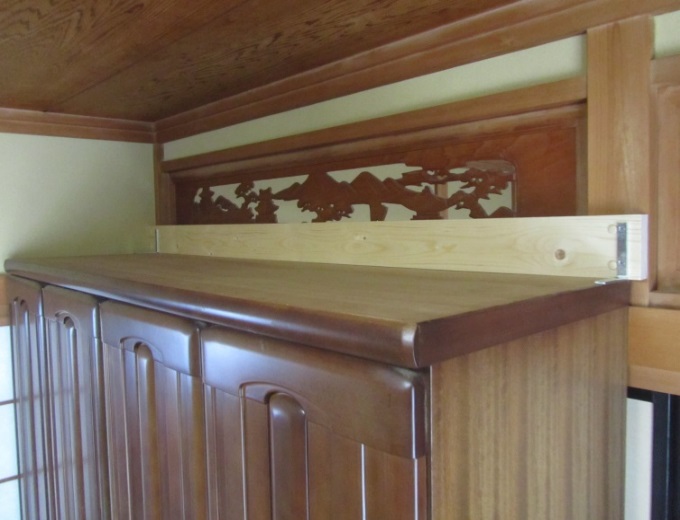 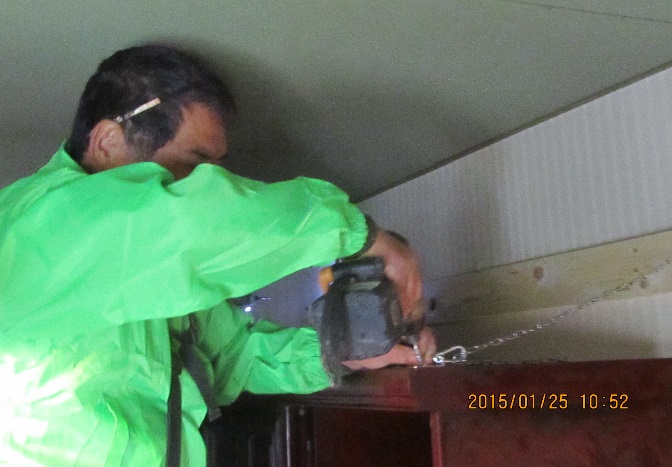 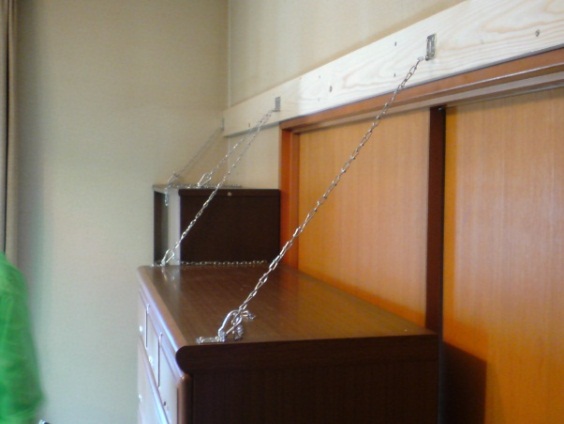 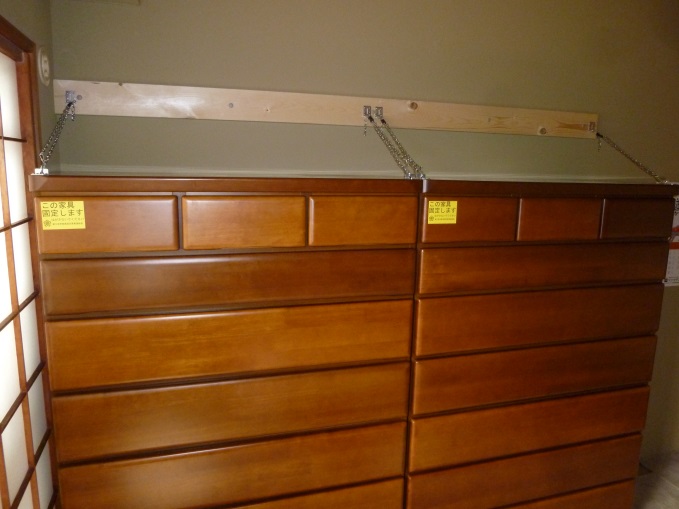 地震災害から一人でも多くの市民の命を守ることを目的に、家具の固定や移動のお手伝いをします。ご自宅を訪問し、大工さんが無料で家具を固定します。【日時】　令和５年２月２６日(日)午前９時３０分～１２時※令和４年１１月２７日（日）作業実施前の下見をさせていただきます。（時間未定）【対象】　市内在住で、経済的な理由で家具固定を依頼することができない世帯で、
次のいずれかに該当する世帯①65歳以上の高齢者の世帯（一人暮らしを含む）②身体障害者手帳、療育手帳、精神障害者保健福祉手帳の交付を受けて
いる障がい者の世帯③その他、当連絡会が必要を認めた世帯≪経済的な理由≫　収入要件は以下のとおりです。1人世帯・・・おおむね年収160万円以下2人世帯・・・おおむね年収210万円以下3人世帯・・・おおむね年収250万円以下【内容】　1世帯あたり3棹まで家具を固定します。（電化製品は固定できません）【申込】　令和４年１０月２０日(木)までに、別紙「富士宮市家具固定事業申込書」をご記入のうえ、富士宮市社会福祉協議会へご提出ください。【注意事項】　家具の固定は、地震災害時の転倒予防を完全に保証するものではありません。したがって、固定した家具の転倒による被害の損害賠償の責任は負いません。借家またはアパートにお住いの方が申込する場合は、所有者または管理者の了承が必要です。また、公営住宅にお住いの方は管理する部署と協議してください。借家やアパートなどを退去する場合、家具等の取り外しは、自己責任で行っていただきます。本事業の利用は、1世帯につき1回限りとし、固定することのできる家具の数量は3棹までとします。不用品の引き取りはできません。申し込み多数の場合は、書類選考及び抽選とさせていただきます。ご了承ください。抽選にもれた場合は、次年度の対象とさせていただきます。　　「決定」の連絡は、１１月上旬頃になります。⑦ 作業日および事前下見の日にちは、新型コロナウイルスの蔓延など状況により変更になることもあります。富士宮市家具固定事業申請書令和４年　　 月　 　日富士宮市家具固定事業連絡会会長　様（富士宮市社会福祉協議会事務局長）【申請者】〔住　　所〕富士宮市　　　　　　　　　　　　　　　　　　　　　　　　〔氏　　名〕　　　　　　　　　　　　　　　　　　　　　　　　　　　　　　　　　　　　　　　　　　　　　　　　　　　　　　　〔電話番号〕　　　　　　　　　　　　　　　　　　　　　　　　　　　　　家具固定事業を利用したいので下記の通り申請をします。記＜注意事項＞１　本申込みを中止するときは、速やかにその旨を届け出てください。２　固定された家具等が、転倒するなどで被害が生じても、富士宮市家具固定事業連絡会はその損害責任を負いません。３　借家・アパート・公営住宅の明渡しの際など、固定後の金具等の取り外しや原型復旧が必要な場合は、申請者の自己責任で行ってください。同居人(申請者含)氏　名続柄年齢障害手帳等の有無年収同居人(申請者含)本人万円同居人(申請者含)万円同居人(申請者含)万円同居人(申請者含)万円その他特記事項所在地富士宮市【　　　　　　区　　　　　　町内　　　　　　　班】富士宮市【　　　　　　区　　　　　　町内　　　　　　　班】富士宮市【　　　　　　区　　　　　　町内　　　　　　　班】富士宮市【　　　　　　区　　　　　　町内　　　　　　　班】富士宮市【　　　　　　区　　　　　　町内　　　　　　　班】富士宮市【　　　　　　区　　　　　　町内　　　　　　　班】家屋の種類持ち家・借家・アパート・公営住宅（　　　　　　　　　　）持ち家・借家・アパート・公営住宅（　　　　　　　　　　）持ち家・借家・アパート・公営住宅（　　　　　　　　　　）持ち家・借家・アパート・公営住宅（　　　　　　　　　　）持ち家・借家・アパート・公営住宅（　　　　　　　　　　）持ち家・借家・アパート・公営住宅（　　　　　　　　　　）持ち家・借家・アパート・公営住宅（　　　　　　　　　　）持ち家・借家・アパート・公営住宅（　　　　　　　　　　）持ち家・借家・アパート・公営住宅（　　　　　　　　　　）固定希望家具(3棹まで)場所：場所：場所：場所：場所：場所：場所：場所：場所：固定希望家具(3棹まで)どのような物どのような物どのような物どのような物どのような物どのような物どのような物どのような物どのような物家具の移動希望の有無家主等の承諾（持ち家・公営住宅以外の方)上記申請により、家屋内の家具転倒防止のため、金具等により家屋（柱・壁・床等）に固定することを承諾します。令和　　　　年　　　　月　　　　日【所有者】〔住所〕〔氏名〕　　　　　　　　　　　　　　　　　　　㊞上記申請により、家屋内の家具転倒防止のため、金具等により家屋（柱・壁・床等）に固定することを承諾します。令和　　　　年　　　　月　　　　日【所有者】〔住所〕〔氏名〕　　　　　　　　　　　　　　　　　　　㊞上記申請により、家屋内の家具転倒防止のため、金具等により家屋（柱・壁・床等）に固定することを承諾します。令和　　　　年　　　　月　　　　日【所有者】〔住所〕〔氏名〕　　　　　　　　　　　　　　　　　　　㊞上記申請により、家屋内の家具転倒防止のため、金具等により家屋（柱・壁・床等）に固定することを承諾します。令和　　　　年　　　　月　　　　日【所有者】〔住所〕〔氏名〕　　　　　　　　　　　　　　　　　　　㊞上記申請により、家屋内の家具転倒防止のため、金具等により家屋（柱・壁・床等）に固定することを承諾します。令和　　　　年　　　　月　　　　日【所有者】〔住所〕〔氏名〕　　　　　　　　　　　　　　　　　　　㊞上記申請により、家屋内の家具転倒防止のため、金具等により家屋（柱・壁・床等）に固定することを承諾します。令和　　　　年　　　　月　　　　日【所有者】〔住所〕〔氏名〕　　　　　　　　　　　　　　　　　　　㊞上記申請により、家屋内の家具転倒防止のため、金具等により家屋（柱・壁・床等）に固定することを承諾します。令和　　　　年　　　　月　　　　日【所有者】〔住所〕〔氏名〕　　　　　　　　　　　　　　　　　　　㊞上記申請により、家屋内の家具転倒防止のため、金具等により家屋（柱・壁・床等）に固定することを承諾します。令和　　　　年　　　　月　　　　日【所有者】〔住所〕〔氏名〕　　　　　　　　　　　　　　　　　　　㊞上記申請により、家屋内の家具転倒防止のため、金具等により家屋（柱・壁・床等）に固定することを承諾します。令和　　　　年　　　　月　　　　日【所有者】〔住所〕〔氏名〕　　　　　　　　　　　　　　　　　　　㊞民生委員名当日の立会　可　・　不可　当日の立会　可　・　不可　当日の立会　可　・　不可　当日の立会　可　・　不可　当日の立会　可　・　不可　当日の立会　可　・　不可　当日の立会　可　・　不可　当日の立会　可　・　不可　当日の立会　可　・　不可　その他連絡先氏名ＴＥＬ申請者との関係申込・問合せ先　　社会福祉法人富士宮市社会福祉協議会　☎ 22－0054　FAX 22－0753